                                       РЕПУБЛИКА   БЪЛГАРИЯ                                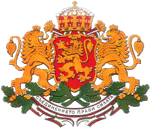 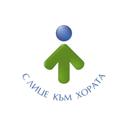 МИНИСТЕРСТВО  НА  ЗДРАВЕОПАЗВАНЕТО                                                     РЕГИОНАЛНА  ЗДРАВНА  ИНСПЕКЦИЯ – ВРАЦА    гр. Враца 3000,    ул. “Черни Дрин ” № 2	тел/факс: 092/ 66-50-61;   тел: 092/62-63-77;  е-mail: rzi@rzi-vratsa.com4.(465) ЗАЛИЧАВАНЕ от Регистъра на лечебните заведения за извънболнична помощ и хосписите.І. Правно основание:Чл. 45, ал. 1 от  ( Обн., ДВ.бр.62 от 9 Юли ., посл. изм. и доп. ДВ. бр.18 от 27 Февруари . )ІI.Характеристика: Цел:Целта на настоящата процедура е да се укаже реда и условията за заличаване на направената регистрация на лечебните заведения за извънболнична помощ и хосписите.  Предмет:Съгласно чл. 45, ал. 1 от ЗЛЗ регистрацията на лечебното заведение се заличава:           1. когато районната колегия на съсловната организация е заличила от регистъра лекаря или лекаря по дентална медицина, учредил лечебно заведение по чл. 8, ал. 1, т. 1, буква "а" и т. 2, буква "а";           2. при установено нарушение по чл. 3, ал. 4;           3. при осъществяване на дейности в нарушение на извършената регистрация;           4. при осъществяване на дейности в нарушение на утвърдените медицински стандарти и здравни изисквания;           5. при неосъществяване на дейност повече от 6 месеца;           6. при настъпване на обстоятелствата по чл. 44, ал. 1, т. 2;           7. по искане на лечебното заведение;           8. при прекратяване на юридическото лице, при смърт на регистрирания или поставянето му под запрещение;           9. (нова - ДВ, бр. 47 от ., в сила от 03.06.2014 г.) при изтичане на срока по чл. 14а, в случаите, когато лекарят не е придобил специалност по обща медицина.ІII. Процедура по извършване на заличаване от  Регистъра на лечебните заведения за извънболнична помощ и хосписите:	Компетентен орган: 	Заличаването от регистъра се извършва със заповед на Директора на РЗИ - Враца.	Заявител:1.Всяко регистрирано лечебно заведения за извънболнична помощ и хоспис.2.Упълномощено лице или наследник на починало или поставено под запрещение лице, с регистрирано лечебно заведение.            Нормативно установени изисквания, които трябва да бъдат изпълнени, за да бъде заличена регистрация на лечебно заведение за извънболнична помощ и хоспис: Необходими документи:Заявление  за заличаване на лечебно заведение за извънболнична помощ и хоспис по образец;Документ, удостоверяващ смъртта или запрещението на регистрираното лице;Нотариално заверено пълномощно /в случай, че заявлението се внася от упълномощено лице/Издаденото от РЗИ Удостоверение за регистрация - оригинал.Забележка: Заявлението по чл. 45, ал.1, т.8 от  може да се подаде:- по електронен път, подписано с усъвършенстван електронен подпис, усъвършенстван електронен подпис, основан на квалифицирано удостоверение за електронни подписи, или квалифициран електронен подпис, съгласно изискванията на Регламент (ЕС) № 910/2014 и на Закона за електронния документ и електронните удостоверителни услуги и Закона за електронното управление.Същото се изпраща на официалния електронен адрес на РЗИ Враца rzi@rzi-vratsa.com, като към писмото се прилагат сканирани подкрепящитe документи, които са неразделна част от заявлението.Преди да бъдат сканирани се заверяват с „Вярно с оригинала”, подпис и печат;- чрез лицензиран пощенски оператор – заявлението и подкрепящите документи се представят в оригинал;- по факс 092/66-50-61 - изпраща се подписаното заявление и подкрепящите го документи, които трябва да са заверени с„Вярно с оригинала”, подпис и печат;- в устна форма, след което длъжностното лице от РЗИ съставя протокол на място на Административно гише за обслужване на физически и юридически лица в РЗИ – Враца, ул.”Черни Дрин” № 2.Вътрешен ход на процедурата Заявлението за издаване на административния акт – Заповед за заличаване на регистрацията на лечебно заведение за извънболнична помощ и хоспис, се адресира до Директора на РЗИ - Враца.  Заявлението за заличаване на регистрацията на лечебно заведение за извънболнична помощ и хоспис се подава на административно гише за обслужване на физическите и юридически лица  в  РЗИ - Враца лично от лицето, представляващо лечебното заведение или от изрично упълномощено от него лице или съответно наследник, попечител, пълномощник, и се завежда във входящия регистър от главен специалист „Комплексно административно обслужване”. Получава се входящ номер и се насочва за резолюция от директора на РЗИ Враца. Преписката се насочва служебно до Директор на дирекция „Медицински дейности” за изпълнение, който го предава на младши експерт "Икономика на здравеопазването, след- дипломна квалификация и регистри”, който води регистъра на лечебните заведения за извънболничната помощ и хосписите. В срок от 3 работни дни от подаване на заявлението, младши експерт "Икономика на здравеопазването, следдипломна квалификация и регистри” изготвя Проект на заповед за заличаване на регистрацията на лечебно заведение за извънболнична помощ и хоспис, в която се посочва датата, от която се прекратява извършването на извънболнична помощ или дейността на хосписа и представя преписката за съгласуване с Директор на дирекция „Медицински дейности”. Заповедта за заличаване на регистрацията на лечебно заведение за извънболнична помощ и хоспис или мотивирания отказ за издаването ù се издава в два екземпляра – за искателя и за съответния регистър,  след което се представят за подпис от Директора на РЗИ. След подписване на Заповедта, младши експерт "Икономика на здравеопазването, следдипломна квалификация и регистри” вписва промените в регистъра по чл. 41 от ЗЛЗ.Заповедта се подпечатва с печата на РЗИ и се предава на административно гише за обслужване на физическите и юридически лица в  РЗИ – Враца. Тя се връчва на заявителя срещу представена лична карта или срещу представено нотариално заверено пълномощно от главен специалист "Комплексно административно обслужване".Цялата служебна преписка се съхранява от младши експерт "Икономика на здравеопазването, следдипломна квалификация и регистри”,  извършващ вписванията.Отказ за заличаване на регистрацията на лечебно заведение за извънболнична помощ и хоспис:Директорът на РЗИ - Враца няма право да откаже заличаване на лечебно заведение за извънболнична помощ или хоспис по негово искане или при смърт на лицето или поставянето му под запрещение. Отказ за заличаване на регистрацията на лечебно заведение се прави само в случаите, когато е постъпило искане от лице, което няма право да представлява лечебното заведение. В тези случаи Директорът на РЗИ прави мотивиран отказ за заличаване на направената регистрацията и уведомява писмено лицето за това.Резултат от процедурата:Права и задължения на лицата:Издаването на Заповед за заличаване на регистрацията на лечебно заведение за извънболнична помощ и хоспис прекратява правото на лечебното заведение за осъществяване на регистрираните медицински дейности.Срок за валидност на Заповедта за заличаване на регистрацията на лечебно заведение за извънболнична помощ и хоспис:Заповедта за заличаване на регистрацията на лечебно заведение за извънболнична помощ и хоспис се издава за неопределен срок. Действия, които трябва да се предприемат при изгубване или унищожаване на Заповедта за заличаване на регистрацията на лечебно заведение за извънболнична помощ и хоспис:В този случай РЗИ издава на лицето препис на издадената Заповед за заличаване на регистрацията на лечебно заведение за извънболнична помощ и хоспис. Такси:  Не са предвидени такси за заличаване на лечебно заведение за извънболнична помощ или хоспис от регистъра на РЗИ.IV. Образци и формуляри:Заявление  за заличаване от регистъра на лечебно заведение за извънболнична помощ и хоспис.